ПРИМЕР рецензий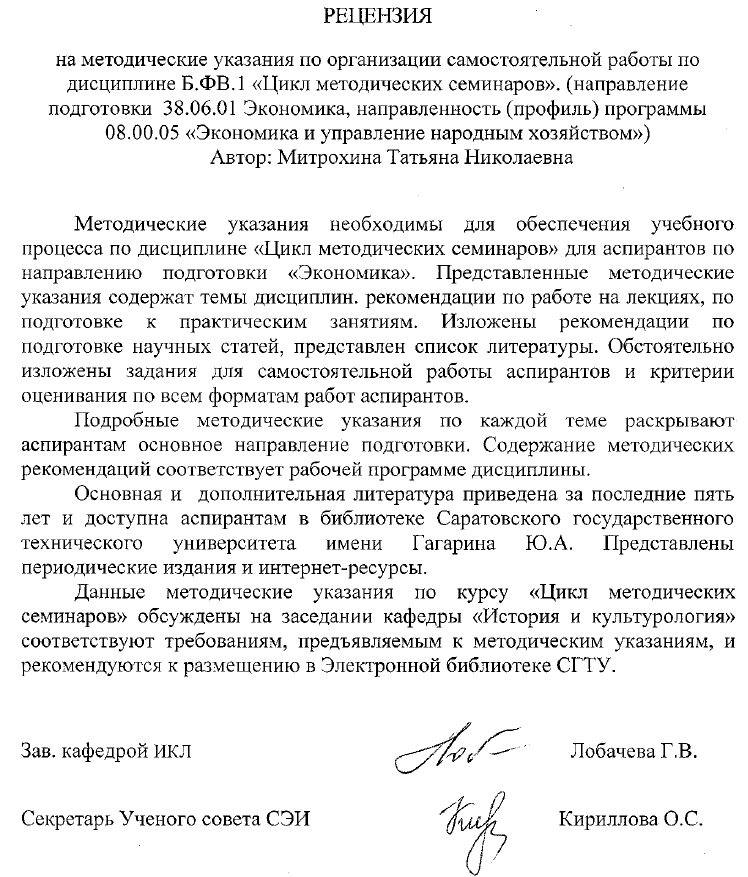 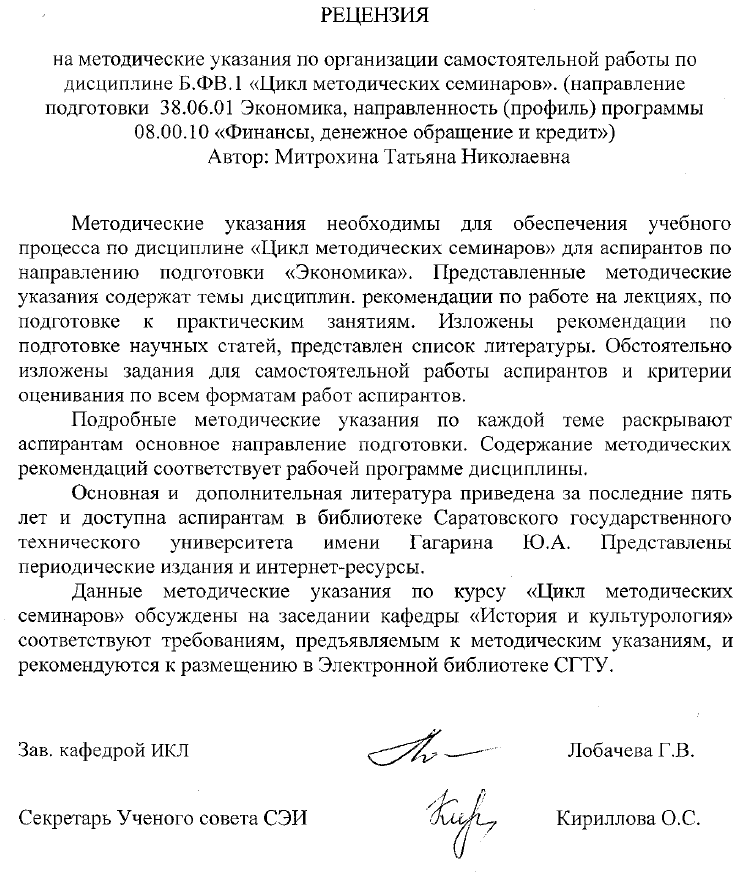 